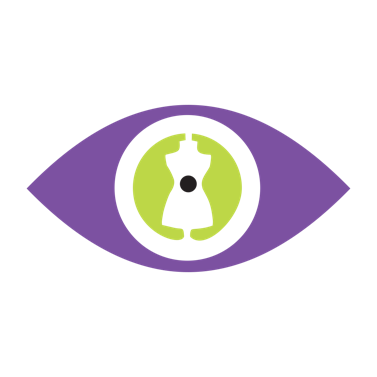 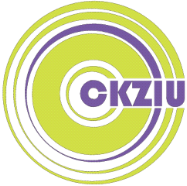 Karta zgłoszenia jurora na VII Ogólnopolski  Konkurs 
„Młody mistrz fryzjerstwa”Nazwa szkoły ....................................................................................................Adres:.................................................................................................................Telefon:..............................................................................................................Imię i nazwisko jurora ...........................................................................................Imię i nazwisko podopiecznych:Kartę zgłoszenia wraz z oświadczeniem należy przesłać najpóźniej do28 lutego 2022r.	........................................................	/podpis dyrektora/